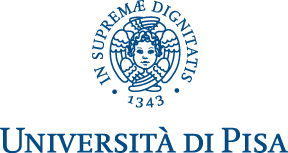 Corso di Laurea in LettereELABORATO FINALETitolo dell’elaboratoCANDIDATO nome e cognome                     RELATORE Prof. nome e cognomeAnno accademico 20../20..